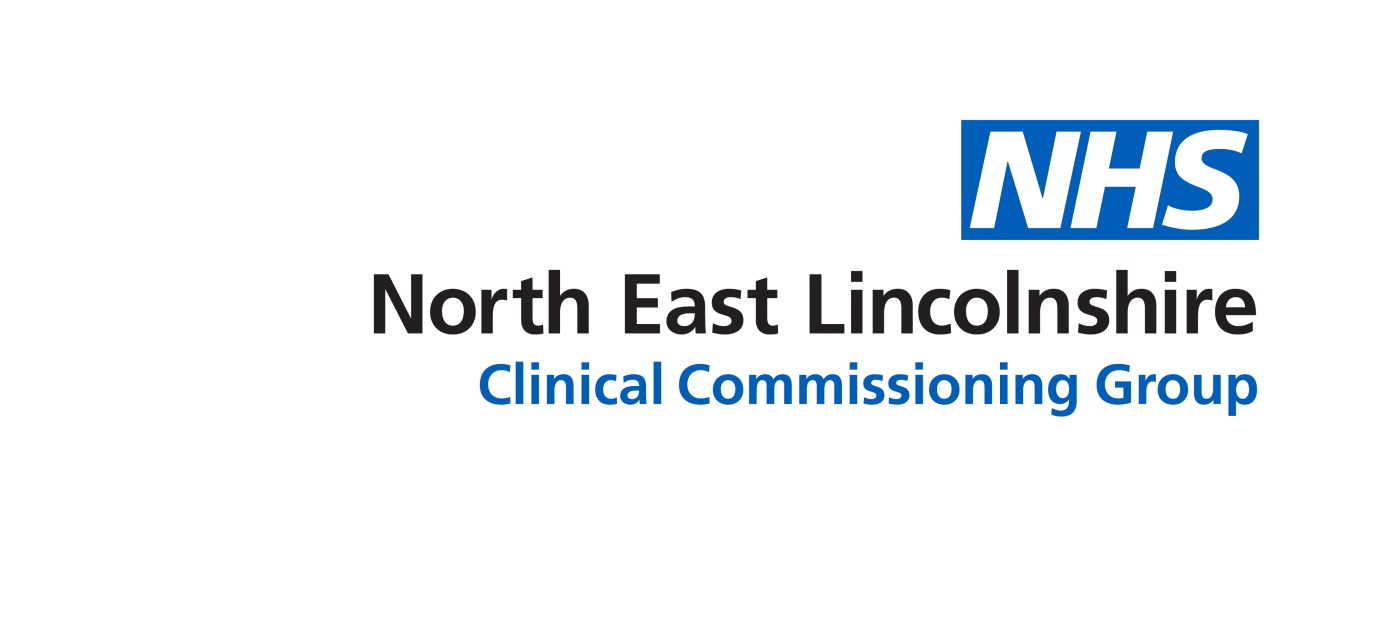 Update on North East Lincolnshire CCG EU Exit PreparationsThe UK is scheduled to leave the EU on 29th March 2019. Although a deal might be concluded, the NHS as a whole is putting plans in place to mitigate the “worst case scenario” which is a “no deal EU Exit”. Through a “Temperature Check” call held on 5th March 2019, an Assurance Return requested by 25th March 2019, and the daily situation reports required by NHS England; CCG’s are being asked to confirm the following:That the Board is sighted the operational guidance for EU Exit (published on 21st December 2018) and subsequent publications and information shared at the recent national workshops. That assurance for EU Exit transition to manage and mitigate clinical risks has been agreed by the Board. That the CCG has undertaken a risk assessment of staffing pressures created by the departure of EU workers, and that this risk assessment has been discussed at Board level in the organisation. This paper is being presented in order to meet these requirements, and includes:Annex A – Operational Guidance published 21st December 2018.Annex B – RAG ratings of all actions for CCG’s produced from the Operational Guidance with current progress updates. Annex C - is a list of the questions posed in the Temperature Check (in bold) with up to date answers (in italics). These questions were used not only for the temperature check call held on 5th March; but also for the assurance return requested by Keith Willet due on 25th March. This document includes information on the work undertaken by the CCG to risk assess the key areas of concern included in the Operational Guidance, and any mitigating actions taken. The Board is asked to consider the Annexes and confirm it is sighted on the Operational Guidance, and approves of the action being taken to mitigate the risks posed by a potential “no deal” EU Exit. PURPOSE OF REPORT:The purpose of the report is to provide an update of the current EU Exit planning work being undertaken by the CCG. NHS England have now also commenced daily situation reporting (SITREP); and have requested that the CCG also complete a separate assurance return by 25th March 2019. Within those returns NHS England seeks assurance on the following points: That the Board is sighted the operational guidance for EU Exit (published on 21st December 2018) and subsequent publications and information shared at the recent national workshops. That assurance for EU Exit transition to manage and mitigate clinical risks has been agreed by the Board. That the CCG has undertaken a risk assessment of staffing pressures created by the departure of EU workers, and that this risk assessment has been discussed at Board level in the organisation. The Board is asked to consider the Annexes and confirm it is sighted on the Operational Guidance in Annex A (updates on the actions taken by the CCG at Annex B) and approves of the general action being taken outlined in Annex C to mitigate the risks posed by a potential “no deal” EU Exit. The purpose of the report is to provide an update of the current EU Exit planning work being undertaken by the CCG. NHS England have now also commenced daily situation reporting (SITREP); and have requested that the CCG also complete a separate assurance return by 25th March 2019. Within those returns NHS England seeks assurance on the following points: That the Board is sighted the operational guidance for EU Exit (published on 21st December 2018) and subsequent publications and information shared at the recent national workshops. That assurance for EU Exit transition to manage and mitigate clinical risks has been agreed by the Board. That the CCG has undertaken a risk assessment of staffing pressures created by the departure of EU workers, and that this risk assessment has been discussed at Board level in the organisation. The Board is asked to consider the Annexes and confirm it is sighted on the Operational Guidance in Annex A (updates on the actions taken by the CCG at Annex B) and approves of the general action being taken outlined in Annex C to mitigate the risks posed by a potential “no deal” EU Exit. Recommendations:That the Board notes the contents of the Operational Guidance (Annex A) relating to EU Exit and accompanying action plan (Annex B), and that the Board notes and approves the risks identified and action taken detailed at Annex C of the report. That the Board notes the contents of the Operational Guidance (Annex A) relating to EU Exit and accompanying action plan (Annex B), and that the Board notes and approves the risks identified and action taken detailed at Annex C of the report. Committee Process and Assurance:N/A – paper is for Board approval. N/A – paper is for Board approval. Implications:Risk Assurance Framework Implications:The CCG manages risk in line with the Humber Community Risk Register, which has been updated in accordance with the emerging EU Exit risks. The CCG’s has considered the Operational Guidance and key areas of risk therein. The CCG continues to work through the actions set out in the Operational Guidance  and work with its providers and Local Authority partners to create mitigating actions.The CCG manages risk in line with the Humber Community Risk Register, which has been updated in accordance with the emerging EU Exit risks. The CCG’s has considered the Operational Guidance and key areas of risk therein. The CCG continues to work through the actions set out in the Operational Guidance  and work with its providers and Local Authority partners to create mitigating actions.Legal Implications:N/AN/AData Protection Impact Assessment implications (DPIA):Are you implementing a new system, data sharing arrangement, project, service redesign or changing the way you work?Data Protection Impact Assessment implications (DPIA):If yes to the above – have the DPIA screening questions been completed?Data Protection Impact Assessment implications (DPIA):Does this project involve the processing of personally identifiable or other high risk data?Data Protection Impact Assessment implications (DPIA):If yes to the above has a DPIA been completed and approved?Equality Impact Assessment implications:An Equality Impact Analysis/Assessment is not required for this report                                                  An Equality Impact Analysis/Assessment has been completed and approved by the EIA Panel.  As a result of performing the analysis/assessment there are no actions arising                                                    from the analysis/assessmentAn Equality Impact Analysis/Assessment has been completed and there are actions arising                from the analysis/assessment and these are included in section ____ of the enclosed reportAn Equality Impact Analysis/Assessment is not required for this report                                                  An Equality Impact Analysis/Assessment has been completed and approved by the EIA Panel.  As a result of performing the analysis/assessment there are no actions arising                                                    from the analysis/assessmentAn Equality Impact Analysis/Assessment has been completed and there are actions arising                from the analysis/assessment and these are included in section ____ of the enclosed reportFinance Implications:Annex C of the report considers the financial risks to the CCG posed by a “no deal” EU Exit. There are not currently any identifiable financial risks; and any costs associated with EU Exit will be appropriately recorded and a budget code assigned. Annex C of the report considers the financial risks to the CCG posed by a “no deal” EU Exit. There are not currently any identifiable financial risks; and any costs associated with EU Exit will be appropriately recorded and a budget code assigned. Quality Implications:This report details a positive impact on quality.                                                                                        The proposal put forwards, if agreed, would have a positive impact in terms of enabling providers to meet safe staffing targets.  Retention and recruitment is forecast to be improved, which would have a positive impact on the safe delivery of local services.This report details a neutral impact on quality.                                                                                            The report will not make any impact on experience, safety or effectiveness.  This report details a negative impact on quality.                                                                                         The report details the need for budgets to be significantly reduced.  It is clear that the report summarises that quality will be negatively impacted by this  as decisions to remove services/provide a lower level of provision to solely meet the ‘must do’s’ of provision in terms of meeting people’s needs has to be made.  It is forecast that service user experience will be negatively impacted by this position.This report details a positive impact on quality.                                                                                        The proposal put forwards, if agreed, would have a positive impact in terms of enabling providers to meet safe staffing targets.  Retention and recruitment is forecast to be improved, which would have a positive impact on the safe delivery of local services.This report details a neutral impact on quality.                                                                                            The report will not make any impact on experience, safety or effectiveness.  This report details a negative impact on quality.                                                                                         The report details the need for budgets to be significantly reduced.  It is clear that the report summarises that quality will be negatively impacted by this  as decisions to remove services/provide a lower level of provision to solely meet the ‘must do’s’ of provision in terms of meeting people’s needs has to be made.  It is forecast that service user experience will be negatively impacted by this position.Procurement Decisions/Implications (Care Contracting Committee):N/AN/AEngagement Implications:
Engagement with NHS England through daily SITREP’s, LHRP attendance and calls as required. Engagement with providers through the Emergency Preparedness Group. Engagement with staff through staff briefing delivered 19th March 2019.Engagement with NHS England through daily SITREP’s, LHRP attendance and calls as required. Engagement with providers through the Emergency Preparedness Group. Engagement with staff through staff briefing delivered 19th March 2019.Conflicts of Interest Have all conflicts and potential conflicts of interest been appropriately declared and entered in registers which are publicly available?     Yes              NoHave all conflicts and potential conflicts of interest been appropriately declared and entered in registers which are publicly available?     Yes              NoLinks to CCG’s Strategic Objectives Sustainable services                                        Empowering people Supporting communities                                Delivering a fit for purpose organisation Sustainable services                                        Empowering people Supporting communities                                Delivering a fit for purpose organisationNHS Constitution:https://www.gov.uk/government/publications/the-nhs-constitution-for-englandThe CCG is required to adequately plan and prepare for incidents and emergencies and ensure commissioned services have appropriate business continuity plans in place to provide resilience in the event of an incident or emergency. https://www.gov.uk/government/publications/the-nhs-constitution-for-englandThe CCG is required to adequately plan and prepare for incidents and emergencies and ensure commissioned services have appropriate business continuity plans in place to provide resilience in the event of an incident or emergency. Appendices / attachments